Załącznik nr 3Szczegółowe opisy przedmiotów zamówienia III. Materiały promocyjne Źródło dofinansowania: Pomoc Techniczna do programu Fundusze Europejskie dla Podlaskiego na lata 2021 – 2027 obejmująca okres od 01.10.2023 
do 31.12.2024 (projekt nr FEPD.12.01-IZ.00-0002/23)Termin realizacji zamówienia: 2 (dwa) tygodnie od podpisania umowy, nie później jednak niż do 18 grudnia 2023 r. Wszystkie artykuły muszą być fabrycznie nowe, pełnowartościowe, w pierwszym gatunku. Wykonawca wykona projekty graficzne przedmiotów zamówienia w ciągu 3 dni roboczych od momentu podpisania umowy i przekaże Zamawiającemu do akceptacji w formie elektronicznej w plikach programów źródłowych (EPS, AI, CDR, PDF, JPG) oraz w formacie PDF. Zamawiający niezwłocznie (tj. najpóźniej w terminie 3 dni od daty otrzymania projektów) dokona akceptacji projektów lub przekaże uwagi do projektów, które Wykonawca zobowiązany będzie uwzględnić. Wzory logotypów obowiązkowych:wersja kolorowa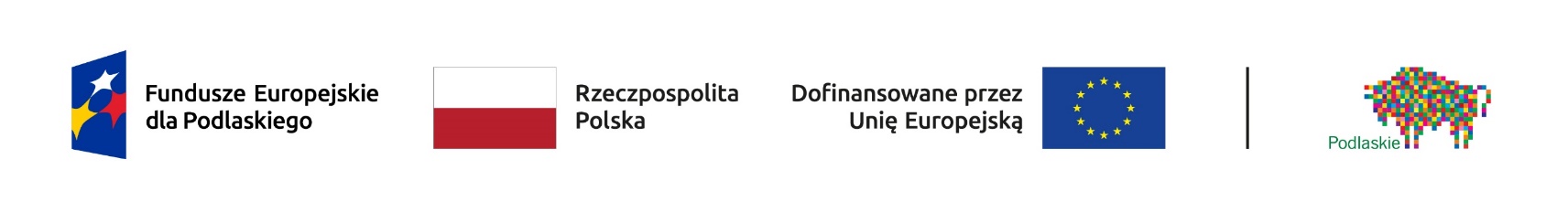 wersja achromatyczna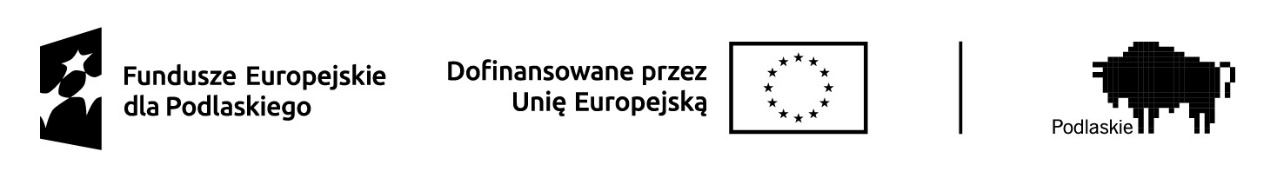 Do pobrania ze strony:https://www.funduszeeuropejskie.gov.pl/strony/o-funduszach/fundusze-2021-2027/prawo-i-dokumenty/zasady-komunikacji-fe/ Informacja o dofinansowaniu musi być zgodna z Księgą Tożsamości Wizualnej marki Fundusze Europejskie 2021 – 2027 dostępną pod linkiem https://www.funduszeeuropejskie.gov.pl/media/111705/KTW_marki_FE_2021-2027.pdf oraz Podręcznikiem wnioskodawcy 
i beneficjenta Funduszy Europejskich na lata 2021-2023 w zakresie informacji i promocji dostępnym pod adresem: 
https://www.parp.gov.pl/component/content/article/84344:podrecznik-wnioskodawcy-i-beneficjenta-funduszy-europejskich-na-lata-2021-2027-w-zakresie-informacji-i-promocji-dowiedz-sie-wiecejLogotyp Województwa Podlaskiego musi być umieszczony na produktach zgodnie z Systemem Identyfikacji Wizualnej Logo Województwa Podlaskiego, dostępnym pod linkiem https://www.wrotapodlasia.pl/pl/bogactwo_roznorodnosci/logo_herb_flaga/system_identyfikacji_wizualnej_w/ Zamawiający zastrzega możliwość użycia poniższych znaków i treści w różnych kombinacjach, w ramach możliwości technicznych wykonania oznakowania. Zleceniodawca zastrzega sobie prawo do wyboru najkorzystniejszej oferty. Zamawiający zastrzega sobie prawo do kontroli sposobu realizacji przedmiotu umowy na każdym jej etapie. Proces technologiczny związany z naniesieniem obowiązkowych oznaczeń (logo) nie może naruszać gwarancji producenta na materiały. Wykonawca dostarczy zamówione artykuły do Wojewódzkiego Urzędu Pracy w Białymstoku przy ul. Pogodnej 22 własnym transportem i na własny koszt. Wykonawca po dokonaniu nadruku na materiałach będących przedmiotem zamówienia przez Zamawiającego zapewni opakowanie materiałów w sposób pozwalający na zabezpieczenie ich przed czynnikami zewnętrznymi 
(w szczególności: kurz, wilgoć, wstrząsy). Sposób transportu oraz opakowanie artykułów muszą zapewniać zabezpieczenie przed uszkodzeniami. Za szkody powstałe z winy nienależytego opakowania oraz/lub transportu odpowiedzialność ponosi Wykonawca. Poszczególne części zamówienia zostaną dostarczone w opakowaniach zbiorczych dla tych części. Zaoferowana cena wykonania przedmiotu zamówienia powinna zawierać wszystkie koszty związane z realizacją usługi. Cenę należy wyrazić w jednostkach pieniężnych, tj. z dokładnością do dwóch miejsc po przecinku. Zaoferowana cena powinna zawierać cenę brutto. Cena brutto zawiera podatek VAT, który Wykonawca jest zobowiązany obliczyć zgodnie z obowiązującymi przepisami. W cenie oferty należy uwzględnić dowóz na miejsce przeznaczenia w ilościach i asortymencie określonym przez Zamawiającego do Wojewódzkiego Urzędu Pracy w Białymstoku, ul. Pogodna 22, 15-354 Białystok. Cenę jednostkową i całościową należy wpisać w odpowiednich wierszach tabeli pod poszczególnymi pozycjami (od 1 do 2). Lp.NazwaOpisLiczba sztuk Przykład produktu1.Zestaw piśmienniczyZestaw piśmienniczy w pudełku złożony z długopisu i pióra kulkowego 
z niebieskimi wkładami Materiał: metal z dodatkiem w wykończeniu drewna, skóry lub korka 
z recyklingu Kolor korpusu długopisu i pióra: czarny lub srebrny Kolor elementów wykończenia: naturalne drewno lub skóra lub korek 
z recyklingu  Kolor pudełka: czarny z dodatkiem w wykończeniu drewna lub skóry lub korka 
z recyklingu oraz biały w części, na której naniesiony zostanie nadruk  Wymiary: 19 x 7 x 4,5 cm (+/- 2 cm) Technika znakowania: pudełko: dostosowana do materiału, trwała, w kolorze długopis i pióro: grawerowanie Pole do grawerowania: 66 x 9 mm (zgodnie z Księgą Tożsamości Wizualnej marki Fundusze Europejskie 2021 – 2027) 
Znakowanie: pudełko według treści Zamawiającego: logotypy Fundusze Europejskie dla Podlaskiego + znak barw RP + Dofinansowane przez Unię Europejską + logotyp Województwa Podlaskiego długopis i pióro według treści Zamawiającego: logotyp Dofinansowane przez Unię Europejską Gwarancja: minimum 24 miesiące od dnia zakupu30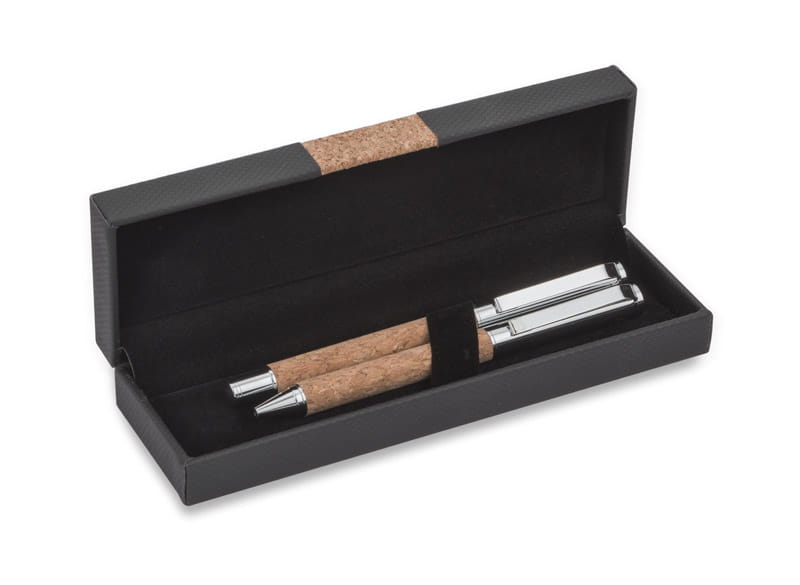 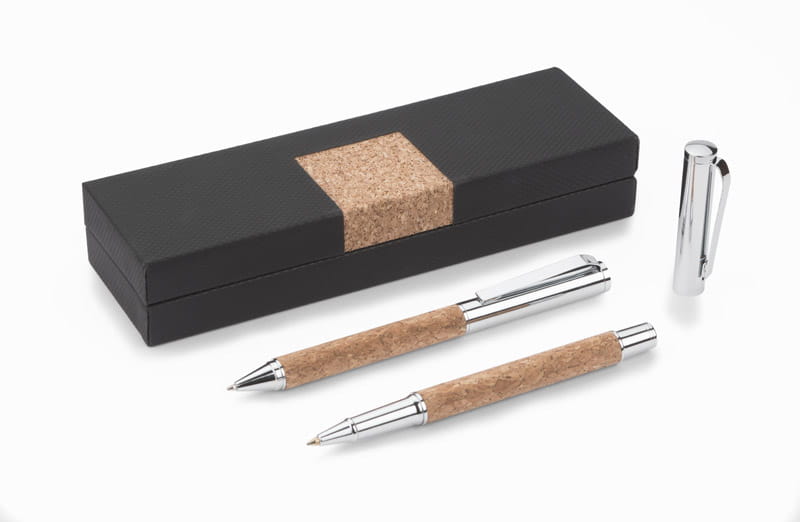 Cena jednostkowa bruttoCena jednostkowa bruttoCena całkowita bruttoCena całkowita brutto2.Powerbank 
z bezprzewodową ładowarkąPowerbank kompatybilny ze smartfonami z technologią ładowania bezprzewodowego Pojemność: minimum 10000 mAhŁadowarka bezprzewodowa: minimum 18WProstokątna obudowa z ekologicznego materiału pochodzącego z recyklingu (np. drewno, bambus, słoma pszeniczna, korek, plastik biodegradowalny). Akumulator: litowo-polimerowy lub litowo-jonowy Wskaźnik poziomu naładowania. Wymiary: długość od 9 do 14 cm, szerokość od 4 do 7 cm, grubość od 0,5 do 1,5 cm  Porty i standardy ładowania: USB typ C, USB, micro USB Liczba portów wyjściowych: 2 – 3 Technika znakowania: dostosowana do materiału, trwała, w kolorze Opakowanie: ekologiczne pudełko kartonowe Kabel USB: w zestawie Znakowanie: według treści Zamawiającego: logotypy Fundusze Europejskie dla Podlaskiego + znak barw RP + Dofinansowane przez Unię Europejską + logotyp Województwa Podlaskiego Gwarancja: minimum 24 miesiące od dnia zakupu10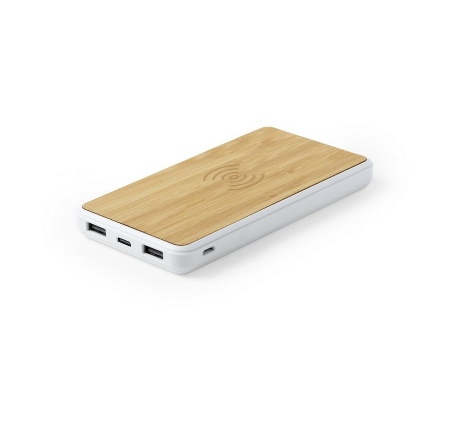 Cena jednostkowa bruttoCena jednostkowa bruttoCena całkowita bruttoCena całkowita brutto